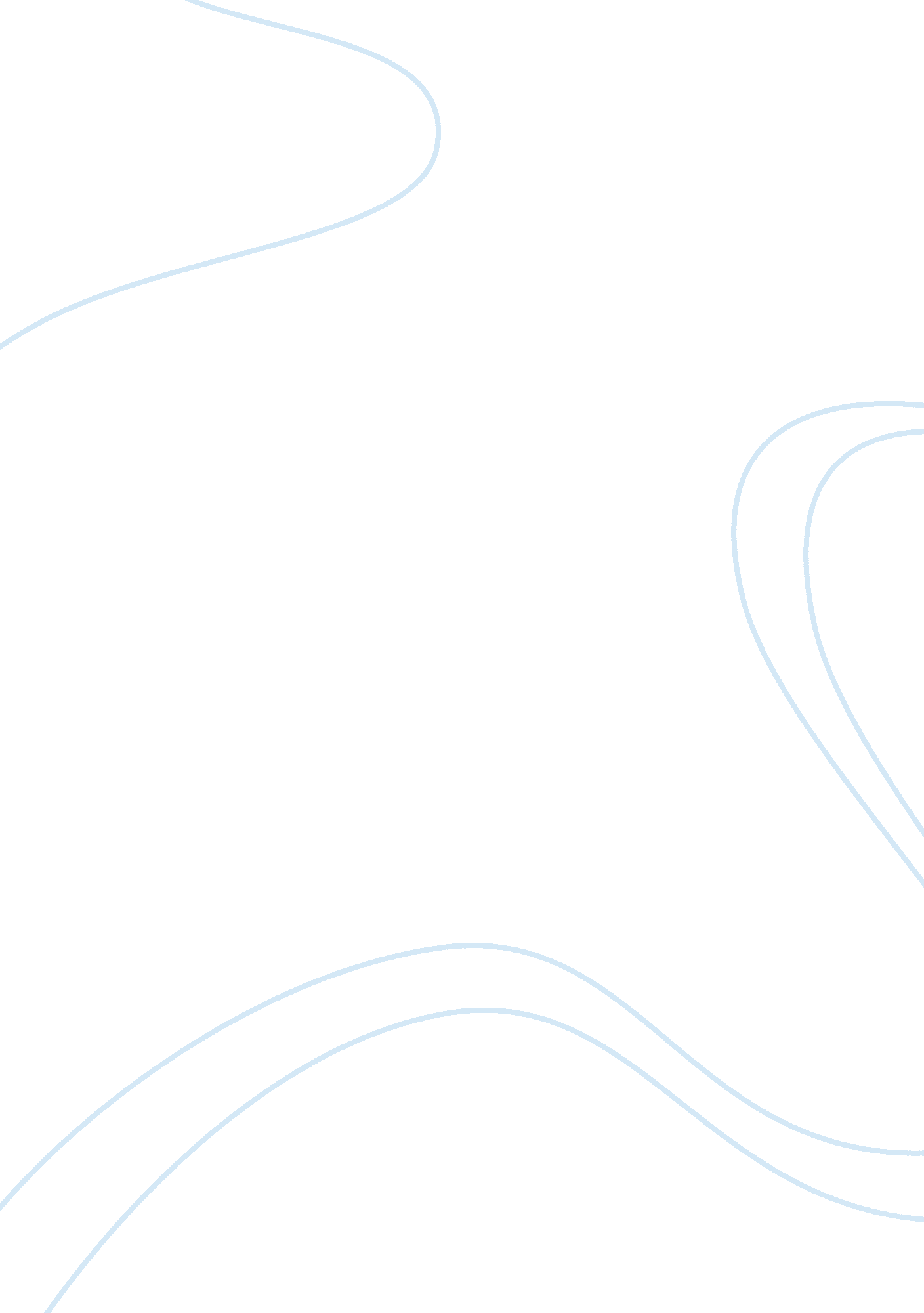 Qualities of an effective teacherEducation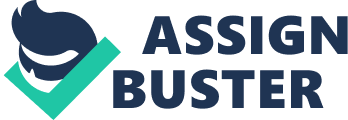 Qualities of an Effective Teacher There are many qualities which make an effective teacher; these qualities are often very difficult to cultivate andit may take years to master them. Teachers have to go through the best kind of training in order to be effective, and they should understand that every one of their students has unique capabilities. They should note that not all situations in the classroom can be handled in the same way and that they instead require the teacher’s flexibility. Teachers have to do self-examination to see whether they have qualities which make them effective in class; they have to strengthen these qualities and, finally, work on developing the qualities that they do not have since these qualities may affect the learning process of their students. 
An effectual instructor has to be exceptionally well prepared. This ensures that the teacher’s work in preparation for class is done on time and in such a way that students will be able to understand what their teacher is discussing. Furthermore, the teacher will have to be able to teach his students in an organized manner, which means that they will get more from him than if he had not been well organized. The teacher will have to be able to anticipate the questions which his students are likely to ask after the discussion and will have to answer these questions effectively. Therefore, it is a fact that a well-organized teacher will be able to cover more with his/her students than a teacher not se well organized. 
A teacher has to be in every way supportive of his/her students. This leads to the development of trust between the teacher and the students, and due to this, the latter will be more receptive when in class. As stated above, every student has unique abilities and it is up to the teacher to encourage the development of these abilities to ensure that there is more diversity in class. In this way, students with different abilities will be able to share their knowledge with each other, and this will bring about richer learning environment. 
A teacher has to be persistent with his/her students. There are certain students who require a persistent teacher to develop interest in learning. It is, therefore, important that the teacher maintain his/her persistence in encouraging such students to take an active interest in their education even though such students may be stubborn. If such students need special help, then the teacher should be patient enough to provide such help or, if he/she cannot do this, then he/she should ask a person more suited for the task to do so. Teacher’s persistence ensures that no students are left behind the others in class. 
In conclusion it can be said that a class or students cannot do well without having an effective teacher. Such a teacher has to be well-organized, supportive and persistent in order to get through to his/her students. A teacher who does not display the qualities mentioned above has to work very hard to develop them; otherwise, he/she will be failing in his/her duties towards the students. A teacher having these qualities will surely produce students who are well equipped to face confidently the quickly changing world of today. 